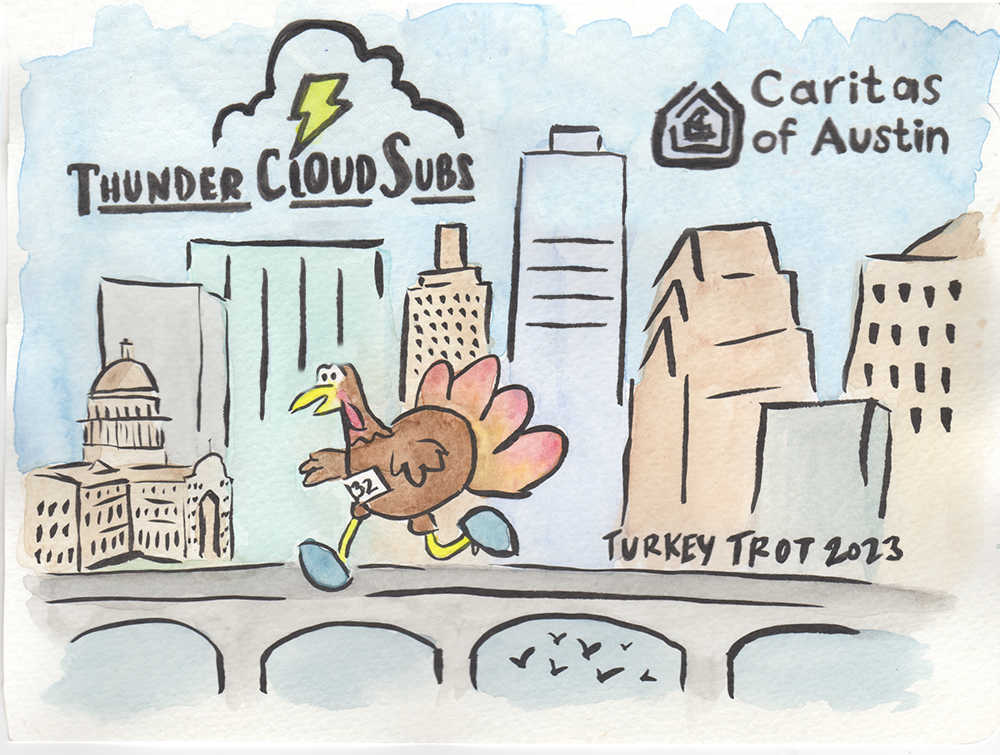 For more information, please contact:Brenda Thompson, 512-461-5644brenda@brendathompson.comAugust 25, 2022ThunderCloud Subs 33rd annual Turkey Trot officially open for registration Everyone’s fave Thanksgiving Day tradition benefits Caritas of Austin AUSTIN — Registration is now open for Austin’s favorite Thanksgiving Day tradition—the ThunderCloud Subs Turkey Trot benefiting Caritas of Austin! “We’re thrilled to bring Austin’s favorite Thanksgiving tradition back for the 33rd year,” says Mike Haggerty, co-owner of ThunderCloud and executive director of the Trot. “We’re keeping registrations costs low, ranging from $12 to $30 with every registration including our famous long-sleeved T-shirt, so as many people as possible can participate. “As always 100 percent of proceeds benefit Caritas of Austin, and thanks to our participants, sponsors, and volunteers we’ve raised almost $5 million to help prevent and end homelessness,” Haggerty says.Caritas of Austin served more than 10,121 people last year through its housing programs, education, employment, kitchen, pantry, and refugee services. They expect to open their first housing development, Espero Rutland, soon, which will provide 171 individuals transitioning out of homelessness with a safe place to call home and supportive services.Every year, the ThunderCloud Subs Turkey Trot is a labor of love for everyone involved. Several generations of Trotters have collected the run T-shirts, come up with creative costumes, formed competitive fundraising teams, or simply looked forward to burning calories with family and friends before their Thanksgiving feast. For many, ThunderCloud has also been in their lives for decades (the locally-owned chain was founded in 1975).The Trot tradition started in 1991 with a handful of volunteers and 600 participants, and in 2023 more than 20,000 are expected to run, walk, volunteer, or all three. Early bird registration (through October 18) fees range from $12 for the Stepping Stone School Kids K to $30 for the timed 5 mile run/walk. All registrations include the famous long-sleeved Trot T-shirt featuring this year’s winning artwork by artist Sara Wagner. A longtime Austinite who practices her art as a creative outlet, Wagner is a big fan of ThunderCloud Subs and the Trot. “Sandwiches are one of my favorites foods and the ThunderCloud California Club is my order,” she says.She and her brother and both of their spouses run in the Trot every year, often in costume. You can see Wagner’s art in her Etsy shop SwagArtAustin and she plans to donate $20 of every sale between now and Thanksgiving to Caritas using code TROT23 at checkout. “I’m honored and humbled to be this year’s artist. Giving back is super important to me and it makes me happy to support Caritas through one of my favorite events,” Wagner says.Yet another way to support the Trot’s beneficiary this year is through the raffle for a new car! Trot sponsor First Texas Honda will again donate a new Honda Accord for the Trot raffle ($25 per ticket or five tickets for $100) with 100 percent of the proceeds benefiting Caritas. Tickets can be purchased online or at packet pickup between now and Thanksgiving Day. The Trot festivities begin at 7 a.m. Thanksgiving morning at the Long Center. See thundercloud.com for all of the details and to register. Follow all things ThunderCloud Subs Turkey Trot using #thundercloudturkeytrot on ThunderCloud Subs and the Trot pages on Facebook, and @thundercloudsubs on Instagram. ###About ThunderCloud SubsSince 1975,ThunderCloud Subs has been Austin’s original neighborhood sub shop, with a rich tradition of serving fresh, fast, and healthy food in a comfortable atmosphere. ThunderCloud owns and operates 27 locations in Central Texas. For more information, visit www.thundercloud.com. About Caritas of AustinCaritas of Austin’s mission is to prevent and end homelessness in Greater Austin. We believe that when people have a stable place to call home, they can reach their full potential and contribute to the community. Caritas builds well-being for hundreds experiencing homelessness each year by making sure they have a stable home, healthy food, jobs, and the life skills to thrive. Learn more at www.caritasofaustin.org.